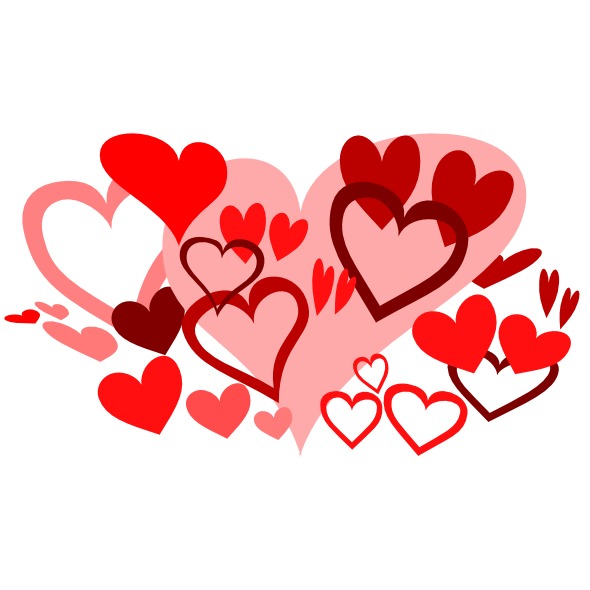 Valentine MenuWhy not stay home and have a romantic dinner for two?Price for Two - $65.00Hors d’ ‘oeuvres(Choose 1 – Serves 2)Cheese Plate~or~Tomato BisqueEntrée(Choose 1 per person)Filet of Beef~or~Salmon en PapilloteServed with Whipped Potatoes and Green VegetablesDessert(Choose 1 - Serves 2)Chocolate Salted Carmel CakeOrVanilla Raspberry Cheesecake